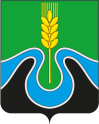 ____ _______ 2021г.  №_______РОССИЙСКАЯ ФЕДЕРАЦИЯ
ИРКУТСКАЯ ОБЛАСТЬМУНИЦИПАЛЬНОЕ ОБРАЗОВАНИЕ – «ГОРОД ТУЛУН»АДМИНИСТРАЦИЯ ГОРОДСКОГО ОКРУГАПОСТАНОВЛЕНИЕОБ УТВЕРЖДЕНИИ ПРОГРАММЫ ПРОФИЛАКТИКИ РИСКОВ ПРИЧИНЕНИЯ ВРЕДА (УЩЕРБА) ОХРАНЯЕМЫМ ЗАКОНОМ ЦЕННОСТЯМ ПРИ ОСУЩЕСТВЛЕНИИ МУНИЦИПАЛЬНОГО КОНТРОЛЯ ЗА ИСПОЛНЕНИЕМ ЕДИНОЙ ТЕПЛОСНАБЖАЮЩЕЙ ОРГАНИЗАЦИЕЙ ОБЯЗАТЕЛЬСТВ ПО СТРОИТЕЛЬСТВУ, РЕКОНСТРУКЦИИ И (ИЛИ) МОДЕРНИЗАЦИИ ОБЪЕКТОВ ТЕПЛОСНАБЖЕНИЯ В МУНИЦИПАЛЬНОМ ОБРАЗОВАНИИ – «ГОРОД ТУЛУН» НА 2022 ГОДРуководствуясь статьей 44 Федерального закона от 31.07.2020 № 248-ФЗ «О государственном контроле (надзоре) и муниципальном контроле в Российской Федерации», постановлением Правительства Российской Федерации от 25.06.2021 № 990 «Об утверждении Правил разработки и утверждения контрольными (надзорными) органами программы профилактики рисков причинения вреда (ущерба) охраняемым законом ценностям», на основании ст.ст. 28, 42 Устава муниципального образования – «город Тулун», администрация городского округа                                          ПОСТАНОВЛЯЕТ:1. Утвердить прилагаемую Программу профилактики рисков причинения вреда (ущерба) охраняемым законом ценностям при осуществлении муниципального контроля за исполнением единой теплоснабжающей организацией обязательств по строительству, реконструкции и (или) модернизации объектов теплоснабжения в муниципальном образовании – «город Тулун» на 2022 год. 2. Настоящее постановление подлежит размещению в газете «Тулунский вестник» и на официальном сайте администрации городского округа.          3. Контроль за исполнением настоящего постановления возложить на заместителя мэра городского округа - председателя Комитета по строительству и городскому  хозяйству администрации городского округа Нижегородцева А.А.Мэр городского округа -муниципального образования – «город Тулун»                                                                                       Ю.В. КарихПриложение к постановлению администрации городского округаот __________ 2021 г. № ________ПРОГРАММА ПРОФИЛАКТИКИ РИСКОВ ПРИЧИНЕНИЯ ВРЕДА, ОХРАНЯЕМЫМ ЗАКОНОМ ЦЕННОСТЯМ ПО МУНИЦИПАЛЬНОМУ КОНТРОЛЮ ЗА ИСПОЛНЕНИЕМ ЕДИНОЙ ТЕПЛОСНАБЖАЮЩЕЙ ОРГАНИЗАЦИЕЙ ОБЯЗАТЕЛЬСТВ ПО СТРОИТЕЛЬСТВУ, РЕКОНСТРУКЦИИ И (ИЛИ) МОДЕРНИЗАЦИИ ОБЪЕКТОВ ТЕПЛОСНАБЖЕНИЯ В МУНИЦИПАЛЬНОМ ОБРАЗОВАНИИ – «ГОРОД ТУЛУН» НА 2022 ГОД1. ОБЩИЕ ПОЛОЖЕНИЯ1.1. Программа профилактики рисков причинения вреда (ущерба) охраняемым законом ценностям по муниципальному контролю за исполнением единой теплоснабжающей организацией обязательств по строительству, реконструкции и (или) модернизации объектов теплоснабжения в  муниципальном образовании – «город Тулун» на 2022 год (далее – программа) устанавливает порядок проведения муниципальным учреждением «Администрация города Тулуна» в лице  Комитета по строительству и городскому хозяйству администрации городского округа (далее - уполномоченный орган), профилактических мероприятий, направленных на предупреждение нарушений обязательных требований и (или) причинения вреда (ущерба) охраняемым законом ценностям, соблюдение которых оценивается при осуществлении муниципального контроля за исполнением единой теплоснабжающей организацией обязательств по строительству, реконструкции и (или) модернизации объектов теплоснабжения в  муниципальном образовании – «город Тулун» (далее – муниципальный контроль). 1.2. Программа направлена на достижение общественно значимых результатов, посредством проведения профилактических мероприятий которые, в свою очередь, являются приоритетными по отношению к проведению контрольных мероприятий (проверок). 2. АНАЛИЗ ТЕКУЩЕГО СОСТОЯНИЯ ОСУЩЕСТВЛЕНИЯ МУНИЦИПАЛЬНОГО КОНТРОЛЯ ЗА ИСПОЛНЕНИЕМ ЕДИНОЙ ТЕПЛОСНАБЖАЮЩЕЙ ОРГАНИЗАЦИЕЙ ОБЯЗАТЕЛЬСТВ ПО СТРОИТЕЛЬСТВУ, РЕКОНСТРУКЦИИ И (ИЛИ) МОДЕРНИЗАЦИИ ОБЪЕКТОВ ТЕПЛОСНАБЖЕНИЯ В МУНИЦИПАЛЬНОМ ОБРАЗОВАНИИ – «ГОРОД ТУЛУН» 2.1. В соответствии с Положением о муниципальном контроле за исполнением единой теплоснабжающей организацией обязательств по строительству, реконструкции и (или) модернизации объектов теплоснабжения в муниципальном образовании – «город Тулун» муниципальный контроль осуществляется в форме проведения внеплановых проверок соблюдения требований Федерального закона от 27 июля 2010 года № 190-ФЗ «О теплоснабжении» (далее – обязательные требования), информирования и консультирования физических и юридических лиц, проживающих и (или) осуществляющих деятельность на территории муниципального образования – «город Тулун» (далее – контролируемые лица). Основными проблемами, в части нарушений обязательных требований контролируемыми лицами за исполнением единой теплоснабжающей организацией обязательств по строительству, реконструкции и (или) модернизации объектов теплоснабжения в муниципальном образовании – «город Тулун» являются: - непонимание исполнения требований; - отсутствие информирования о требованиях; - отсутствие системы обратной связи в том числе с использованием современных информационно-телекоммуникационных технологий. Решением данных проблем является активное проведение должностными лицами уполномоченного органа профилактических мероприятий по вопросам соблюдения обязательных требований и разъяснений по вопросам, связанным с организацией и осуществлением муниципального контроля. 2.2. В 2022 году в целях профилактики нарушений обязательных требований планируется: 1) постоянное совершенствование и развитие тематического раздела на официальном сайте администрации города Тулуна в информационно-телекоммуникационной сети «Интернет» (далее - официальный интернет-сайт): а) обновление (при необходимости) перечня наименований, реквизитов и текстов нормативных правовых актов и (или) их отдельных частей (положений), оценка соблюдения которых является предметом муниципального контроля; б) своевременное размещение результатов проверок, подготовка развернутых ответов на часто задаваемые вопросы; в) дополнительное информирование контролируемых лиц через новостной блок официального интернет-сайта об изменениях законодательства; 2) устное консультирование контролируемых лиц и (или) их представителей на личном приеме, а также по телефону по вопросам соблюдения обязательных требований.3. ЦЕЛИ И ЗАДАЧИ РЕАЛИЗАЦИИ ПРОГРАММЫ ПРОФИЛАКТИКИ3.1. Целями программы являются: 1) стимулирование добросовестного соблюдения контролируемыми лицами обязательных требований, а также минимизация риска причинения вреда (ущерба) охраняемым законом ценностям, вызванного возможными нарушениями обязательных требований;                                                               2) создание благоприятных условий для скорейшего доведения обязательных требований до контролируемых лиц, повышение информированности о способах их соблюдения. 3.2. Задачами программы являются: 1) укрепление системы профилактики нарушений обязательных требований и риска причинения вреда (ущерба) охраняемым законом ценностям путём активизации профилактической деятельности;          2) выявление причин, факторов и условий, способствующих нарушениям обязательных требований и причинения вреда (ущерба) охраняемых законом ценностей;3) повышение прозрачности деятельности при осуществлении муниципального контроля. 4. ПЕРЕЧЕНЬ ПРОФИЛАКТИЧЕСКИХ МЕРОПРИЯТИЙ, СРОКИ (ПЕРИОДИЧНОСТЬ) ИХ ПРОВЕДЕНИЯ  4.1. Мероприятия программы представляют собой комплекс мер, направленных на достижение целей и решение основных задач программы. 4.2. Перечень основных профилактических мероприятий на 2022 год установлен в таблице № 1. Таблица № 1 5. ПОКАЗАТЕЛИ РЕЗУЛЬТАТИВНОСТИ И ЭФФЕКТИВНОСТИ ПРОГРАММЫ ПРОФИЛАКТИКИ  5.1. Отдельное финансирование на проведение контрольных мероприятий и реализации настоящей программы не предусмотрено. Мониторинг реализации программы осуществляется на регулярной основе. Результаты профилактической работы включаются в ежегодные доклады об осуществлении муниципального контроля и в виде отдельного информационного сообщения размещаются на официальном интернет-сайте. Ожидаемый результат программы - снижение количества выявленных нарушений обязательных требований, требований, установленных муниципальными правовыми актами при увеличении количества и качества проводимых профилактических мероприятий. Методика оценки эффективности профилактических мероприятий предназначена способствовать максимальному достижению общественно значимых результатов снижения причиняемого контролируемыми лицами вреда (ущерба) охраняемым законом ценностям при проведении профилактических мероприятий. Целевые показатели результативности мероприятий программы по муниципальному контролю: 1) количество выявленных нарушений обязательных требований; 2) количество проведенных профилактических мероприятий (информирование контролируемых лиц и иных заинтересованных лиц по вопросам соблюдения обязательных требований посредством публикации в средствах массовой информации и на официальном сайте администрации города Черемхово в информационно-телекоммуникационной сети «Интернет», консультирования и профилактического визита). Показатели эффективности: 1) Снижение количества выявленных при проведении контрольнонадзорных мероприятий нарушений обязательных требований. 2) Количество проведенных профилактических мероприятий контрольным органом, ед. 3) Доля профилактических мероприятий в объеме контрольнонадзорных мероприятий, %. Показатель рассчитывается как отношение количества проведенных профилактических мероприятий к количеству проведенных контрольнонадзорных мероприятий. Ожидается ежегодный рост указанного показателя. Отчетным периодом для определения значений показателей является календарный год. Результаты оценки фактических (достигнутых) значений показателей включаются в ежегодные доклады по осуществлению муниципального контроля. Результаты оценки фактических (достигнутых) значений показателей результатов деятельности установлены в таблице № 3. Таблица № 3 №п/пНаименование мероприятияСрок реализацииОтветственное должностное лицо12341.Информирование юридических лиц, индивидуальных предпринимателей по вопросам соблюдения обязательных требований, требований, установленных муниципальными правовыми актами путем размещения соответствующей информации на официальном сайте уполномоченного органа в информационно-телекоммуникационной сети Интернет, нормативных правовых актов, проверка соблюдения которых является предметом муниципального контроляВ течение года (по мере необходимости)Должностные лица, уполномоченные на осуществление муниципального контроля2.Информирование юридических лиц и индивидуальных предпринимателей по вопросам соблюдения обязательных требований, требований, установленных муниципальными правовыми актами путем проведения разъяснительной работы в средствах массовой информации, с применением иных способов информирования без непосредственного взаимодействия с контролируемыми лицами.В течение года (по мере необходимости)Должностные лица, уполномоченные на осуществление муниципального контроля3.Своевременное информирование юридических лиц и индивидуальных предпринимателей об изменении обязательных требований, путем размещения на официальном сайте уполномоченного органа  в информационно-телекоммуникационной сети Интернет, а также подготовки и распространения комментариев о содержании новых нормативных правовых актов, устанавливающих новые обязательные требования, сроках и порядке вступления их в действие, а также рекомендаций о проведении необходимых организационных технических мероприятий, направленных на внедрение и обеспечение соблюдения обязательных требованийВ течение года (по мере необходимости)Должностные лица, уполномоченные на осуществление муниципального контроля4.Консультирование по обращениям контролируемых лиц и их представителей по вопросам, связанным с организацией и осуществлением муниципального контроля (надзора). Консультирование может осуществляться:- по телефону;- при личном обращении;- посредством видео-конференц-связи;- в ходе проведения профилактического мероприятия;- в ходе проведения контрольного (надзорного) мероприятия.По мере необходимостиДолжностные лица, уполномоченные на осуществление муниципального контроля5.Обобщение практики осуществления мероприятий по муниципальному контролю с размещением на официальном сайте уполномоченного органа в информационно-телекоммуникационной сети Интернет соответствующих обобщений, в том числе с указанием наиболее часто встречающихся случаев нарушений обязательных требований с рекомендациями в отношении мер, которые должны быть приниматься юридическими лицами и индивидуальными предпринимателями в целях недопущения таких нарушений.Ежегодноне реже одного раза в год(в году, следующем за отчетным)Должностные лица, уполномоченные на осуществление муниципального контроля6.Объявление предостережений о недопустимости нарушения обязательных требований проводится в соответствии со статьями 45 и 49 Федерального закона от 31.07.2020 № 248-ФЗ «О государственном контроле (надзоре) и муниципальном контроле в Российской Федерации» (если иной порядок не установлен законодательством Российской Федерации).В течение года (по мере необходимости)Должностные лица, уполномоченные на осуществление муниципального контроля7.Разработка программы профилактики нарушений обязательных требований при осуществлении муниципального контроля на следующий отчетный период и вынесение ее на общественное обсуждениеЕжегодно(до 01 октября)Должностные лица, уполномоченные на осуществление муниципального контроля8.Общественное обсуждение программы профилактики нарушений обязательных требований при осуществлении муниципального контроля на следующий отчетный периодЕжегодно(с 01 октября по 01 ноября)Должностные лица, уполномоченные на осуществление муниципального контроля9.Обсуждение и внесение изменений по результатам общественного обсуждения программы профилактики нарушений обязательных требований при осуществлении муниципального контроляЕжегодно (не позднее, чем до 10 декабря)Должностные лица, уполномоченные на осуществление муниципального контроля10.Утверждение программы профилактики нарушений обязательных требований при осуществлении муниципального контроля на следующий отчетный периодЕжегодно (до 20 декабря)Должностные лица, уполномоченные на осуществление муниципального контроля11.Размещение программы профилактики на официальном сайте уполномоченного органа в информационно-телекоммуникационной сети Интернет В течение 5 дней с момента утвержденияДолжностные лица, уполномоченные на осуществление муниципального контроля№ п/пНаименование мероприятияСрок исполненияПоказатели результатов деятельностиПоказатели результатов деятельностиПоказатели результатов деятельностиПоказатели результатов деятельностиПоказатели результатов деятельности№ п/пНаименование мероприятияСрок исполненияНаименование показателяЕд. изм.Плановое значениеФактическое значениеОтклонение, (-/+,%)1Программа профилактики рисков причинения вреда (ущерба) охраняемым законом ценностям по муниципальному контролю на 2022 год2022 годВыполнение запланированных мероприятий%100